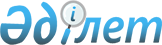 О внесении изменений и дополнений в решениемаслихата Тайыншинского района Северо-Казахстанской области от 29 декабря 2022 года № 266 "Об утверждении бюджета Алаботинского сельского округа Тайыншинского района Северо-Казахстанской области на 2023 - 2025 годы"Решение маслихата Тайыншинского района Северо-Казахстанской области от 4 мая 2023 года № 10
      Маслихат Тайыншинского района Северо-Казахстанской области РЕШИЛ:
      1. Внести в решение маслихата Тайыншинского района Северо-Казахстанской области от 29 декабря 2022 года № 266 "Об утверждении бюджета Алаботинского сельского округа Тайыншинского района Северо-Казахстанской области на 2023-2025 годы" (зарегистрировано в Реестре государственной регистрации нормативных правовых актов под № 176947) следующие изменения и дополнения:
      пункт 1 изложить в новой редакции:
       "1. Утвердить бюджет Алаботинского сельского округа Тайыншинского района Северо-Казахстанской области на 2023- 2025 годы согласно приложениям 1, 2 и 3 соответственно, в том числе на 2023 год в следующих объемах:
      1) доходы –23911 тысяч тенге:
      налоговые поступления –4066тысяч тенге;
      неналоговые поступления - 0 тысяч тенге;
      поступления от продажи основного капитала - 0 тысяч тенге;
      поступления трансфертов - 19845 тысяч тенге;
      2) затраты –25116,5 тысяч тенге;
      3) чистое бюджетное кредитование - 0 тысяч тенге:
      бюджетные кредиты - 0 тысяч тенге;
      погашение бюджетных кредитов - 0 тысяч тенге;
      4) сальдо по операциям с финансовыми активами - 0 тысяч тенге:
      приобретение финансовых активов - 0 тысяч тенге;
      поступления от продажи финансовых активов государства - 0 тысяч тенге;
      5) дефицит (профицит) бюджета – - 1205,5 тысяч тенге;
      6) финансирование дефицита (использование профицита) бюджета –1205,5 тысяч тенге:
      поступление займов - 0 тысяч тенге;
      погашение займов - 0 тысяч тенге;
      используемые остатки бюджетных средств –1205,5 тысяч тенге.";
      дополнить пунктом 4-1 следующего содержания:
       "4-1. Предусмотреть расходы бюджета Алаботинского сельского округа на 2023 год за счет свободных остатков бюджетных средств, сложившихся на 1 января 2023 года и возврат неиспользованных (недоиспользованных) в 2022 году целевых трансфертов из республиканского бюджета согласно приложению 4 к настоящему решению.";
      приложение 1 к указанному решению изложить в новой редакции, согласно приложению 1 к настоящему решению;
      дополнить указанное решение приложением 4, согласно приложению 2 к настоящему решению.
      2. Настоящее решение вводится в действие с 1 января 2023 года. Перечень программ (подпрограмм) Алаботинского сельского округа Тайыншинского района Северо-Казахстанской области на 2023 год Направление свободных остатков бюджетных средств, сложившихся на 1 января 2023 года
					© 2012. РГП на ПХВ «Институт законодательства и правовой информации Республики Казахстан» Министерства юстиции Республики Казахстан
				
      Председатель маслихата Тайыншинского района Северо-казахстанской области 

С. Бекшенов
Приложение 1к решению маслихатаТайыншинского районаСеверо-Казахстанской областиот 4 мая 2023 года №10Приложение 1к решению маслихатаТайыншинского районаСеверо-Казахстанской областиот 29 декабря 2023 года № 266
Категория
Категория
Категория
Категория
Категория
Наименование
Сумма, тысяч тенге
Класс
Класс
Класс
Класс
Наименование
Сумма, тысяч тенге
Подкласс
Наименование
Сумма, тысяч тенге
1) Доходы
23911
1
Налоговые поступления
4066
01
01
01
Подоходный налог
542
2
Индивидуальный подоходный налог
542
04
04
04
Hалоги на собственность
3375
1
Hалоги на имущество
92
3
Земельный налог
275
4
Hалог на транспортные средства
2918
5
Единый земельный налог
90
05
05
05
Внутренние налоги на товары, работы и услуги
149
3
Поступление за использование природных и других ресурсов
149
4
Поступления трансфертов
19845
02
02
02
Трансферты из вышестоящих органов государственного управления
19845
3
Трансферты из районного (города областного значения) бюджета
19845
Функциональная группа
Функциональная группа
Функциональная группа
Функциональная группа
Функциональная группа
Наименование
Сумма, тысяч тенге
Функциональная подгруппа
Функциональная подгруппа
Функциональная подгруппа
Функциональная подгруппа
Наименование
Сумма, тысяч тенге
Администратор бюджетных программ
Администратор бюджетных программ
Администратор бюджетных программ
Администратор бюджетных программ
Наименование
Сумма, тысяч тенге
Программа
Наименование
Сумма, тысяч тенге
2) Затраты
25116,5
01
Государственные услуги общего характера
22348
124
124
Аппарат акима города районного значения, села, поселка, сельского округа
22348
001
Услуги по обеспечению деятельности акима города районного значения, села, поселка, сельского округа
22348
07
Жилищно -коммунальное хозяйство
2388,1
124
124
Аппарат акима города районного значения, села, поселка, сельского округа
2388,1
008
Освещение улиц в населенных пунктах
871,1
009
Обеспечение санитарии населенных пунктов
76
011
Благоустройство и озеленение населенных пунктов
1441
12
Транспорт и коммуникации
380
124
124
Аппарат акима города районного значения, села, поселка, сельского округа
380
013
Обеспечение функционирования автомобильных дорог в городах районного значения, селах, поселках, сельских округах
380
15
Трансферты
0,4
124
124
Аппарат акима города районного значения, села, поселка, сельского округа
0,4
048
Возврат неиспользованных(недоиспользованных)целевых трансфертов
0,4
3) Чистое бюджетное кредитование
0
Бюджетные кредиты
0
Категория
Категория
Категория
Категория
Категория
Наименование
Сумма, тысяч тенге
Класс
Класс
Класс
Класс
Наименование
Сумма, тысяч тенге
Подкласс
Подкласс
Наименование
Сумма, тысяч тенге
5
Погашение бюджетных кредитов
0
01
01
Погашение бюджетных кредитов
0
Функциональная группа
Функциональная группа
Функциональная группа
Функциональная группа
Функциональная группа
Наименование
Сумма, тысяч тенге
Функциональная подгруппа
Функциональная подгруппа
Функциональная подгруппа
Функциональная подгруппа
Наименование
Сумма, тысяч тенге
Администратор бюджетных программ
Администратор бюджетных программ
Администратор бюджетных программ
Наименование
Сумма, тысяч тенге
Программа
Наименование
Сумма, тысяч тенге
4) Сальдо по операциям с финансовыми активами
0
Категория
Категория
Категория
Категория
Категория
Наименование
Сумма, тысяч тенге
Класс
Класс
Класс
Класс
Наименование
Сумма, тысяч тенге
Подкласс
Подкласс
Наименование
Сумма, тысяч тенге
6
Поступления от продажи финансовых активов государства
0
01
01
Поступления от продажи финансовых активов государства
0
5) Дефицит (профицит) бюджета
-1205,5
6) Финансирование дефицита (использование профицита) бюджета
1205,5
7
Поступления займов
0
Функциональная группа
Функциональная группа
Функциональная группа
Функциональная группа
Функциональная группа
Наименование
Сумма, тысяч тенге
Функциональная подгруппа
Функциональная подгруппа
Функциональная подгруппа
Функциональная подгруппа
Наименование
Сумма, тысяч тенге
Администратор бюджетных программ
Администратор бюджетных программ
Администратор бюджетных программ
Наименование
Сумма, тысяч тенге
Программа
Наименование
Сумма, тысяч тенге
14
Обслуживание долга
0
1
Обслуживание долга
0
16
Погашение займов
0
1
Погашения займов
0
Категория
Категория
Категория
Категория
Категория
Наименование
Сумма, тысяч тенге
Класс
Класс
Класс
Класс
Наименование
Сумма, тысяч тенге
Подкласс
Наименование
Сумма, тысяч тенге
8
Используемые остатки бюджетных средств
1205,5
01
01
01
Остатки бюджетных средств
1205,5
1
Свободные остатки бюджетных средств
1205,5Приложение 2к решению маслихатаТайыншинского районаСеверо-Казахстанской областиот 4 мая 2023 года № 10Приложение 4к решению маслихатаТайыншинского районаСеверо-Казахстанской областиот 29 декабря 2022 года № 266
Категория
Категория
Категория
Категория
Наименование
Сумма, тысяч тенге
Класс
Класс
Класс
Наименование
Сумма, тысяч тенге
Подкласс
Наименование
Сумма, тысяч тенге
8
Используемые остатки бюджетных средств
1205,5
01
01
Остатки бюджетных средств
1205,5
1
Свободные остатки бюджетных средств
1205,5
Функциональная группа
Функциональная группа
Функциональная группа
Функциональная группа
Наименование
Сумма, тысяч тенге
Функциональная подгруппа
Функциональная подгруппа
Функциональная подгруппа
Наименование
Сумма, тысяч тенге
Администратор бюджетных программ
Администратор бюджетных программ
Наименование
Сумма, тысяч тенге
Программа
Наименование
Сумма, тысяч тенге
2) Затраты
1205,5
01
Государственные услуги общего характера
700,0
01
Представительные, исполнительные и другие органы, выполняющие общие функции государственного управления
700,0
124
Аппарат акима города районного значения, села, поселка, сельского округа
700,0
001
Услуги по обеспечению деятельности акима города районного значения, села, поселка, сельского округа
700,0
07
Жилищно-коммунальное хозяйство
505,1
3
Благоустройство населенных пунктов
505,1
124
Аппарат акима города районного значения, села, поселка, сельского округа
505,1
008
Освещение улиц в населенных пунктах
505,1
15
Трансферты
0,4
1
Трансферты 
0,4
124
Аппарат акима города районного значения, села, поселка, сельского округа
0,4
048
Возврат неиспользованных (недоиспользованных) целевых трансфертов
0,4